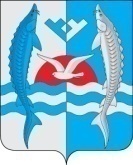 « 17 »  мая  2021 г.                                    	                                                         №  64О внесении изменений в постановление администрации сельского поселения Шеркалы от 17.06.2019 № 92 «Об утверждении Положения о порядке приведения самовольно переустроенного и (или) перепланированного помещения в многоквартирном доме в прежнее состояние или в состояние, соответствующее проекту переустройства и (или) перепланировки»В  целях устранения нарушений, указанных в экспертном заключении Управления государственной регистрации нормативных правовых актов Аппарата Губернатора Ханты-Мансийского автономного округа – Югры от 07.04.2021 исх. № М-323:1.Внести в постановление администрации сельского поселения Шеркалы от 17.06.2019 № 92 «Об утверждении Положения о порядке приведения самовольно переустроенного и (или) перепланированного помещения в многоквартирном доме в прежнее состояние или в состояние, соответствующее проекту переустройства и (или) перепланировки» следующие изменения:1.1. В заголовке, в пункте 1 Постановления, заголовке приложения к постановлению, пункте 1.2. приложения к Постановлению, нумерационных заголовках приложения 1 и приложения 2 к утвержденному положению слова «или в состояние, соответствующее проекту переустройства и (или) перепланировки» исключить.2. Обнародовать настоящее постановление посредством размещения в информационно – телекоммуникационной сети «Интернет», на официальном сайте администрации муниципального образования сельское поселение Шеркалы по адресу www. Sherkaly-adm.ru, а также разместить на информационных стендах администрации сельского поселения Шеркалы.3. Настоящее постановление вступает в силу после его официального опубликования (обнародования).    4. Контроль за исполнением постановления оставляю за собой.       Глава сельского поселения Шеркалы                                          Л.В. МироненкоАДМИНИСТРАЦИЯ СЕЛЬСКОГО ПОСЕЛЕНИЯ ШЕРКАЛЫОктябрьского районаХанты – Мансийского автономного округа – ЮгрыПОСТАНОВЛЕНИЕ